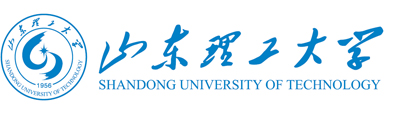 2024年社会实践方案设计大赛策划书项目名称                            专    题                                  团队名称                                     学    院                                  负 责 人                               联系方式                           一、实践背景（可围绕国内外重大政策方针、实践专项的前沿研究导向等方面进行撰写）二、实践主题（简明扼要介绍实践方向）三、实践目的（可围绕本次实践对于国家、社会、实践地以及个人的重大意义等方面进行撰写）四、实践时间、地点及团队（详细介绍实践时间、实践地概况以及团队成员的个人信息和职责分工等）五、实践内容（详细介绍本次实践内容）六、实践亮点（针对实践具体内容介绍本次实践的创新性及社会价值等亮点）七、实践可行性分析（可围绕时间可行性、经济可行性、活动组织可行性、技术可行性、安全可行性等方面进行撰写）八、实践预案（可围绕实践预期成果等方面进行撰写）九、经费预算（合理规划实践经费并列出预算）十、实践注意事项（可围绕实践安全注意事项等方面进行撰写）十一、附件（附件为调查问卷等）注:策划书需完整全面，以上内容仅供参考，至少要包括以上十方面，各团队可根据实际情况酌情添加。